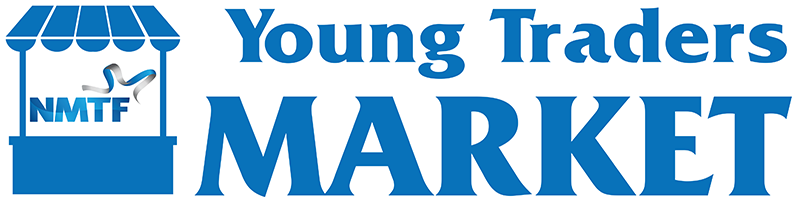 
Judging Criteria 2019GUIDANCE NOTES
Allocating Traders to CategoriesFind suggestions below how specific product lines can be allocated to prize categories in the Young Traders Market programme. The categories reflect types of goods sold on previous National Young Traders Markets run by the NMTF. It is not a global list of products sold on markets in the UK. Allocation remains at the discretion of the market operator, which may mean traders may compete in different categories through the programme. Tips for Judgesℹ️ www.nmtf.co.uk/YoungTraders
🔎 #YoungTraders
☎️ 01226 749 021 📧 ytm@nmtf.co.ukARTS & CRAFTSHousehold Goods - Arts, Crafts and GiftsGENERAL RETAILPersonal Goods - Clothing Personal Goods - Entertainment / CommunicationsPersonal Goods - Jewellery and WatchesPersonal Goods - Bags and AccessoriesPersonal Goods - Lingerie / Nightwear / HosieryPersonal Goods - Books, Magazines and StationeryPersonal Goods - FootwearPersonal Goods - Healthcare and BeautyHousehold Goods – TextilesHousehold Goods - Second Hand / Bric a Brac / VintageHousehold Goods - Electrical GoodsOthers - Children's Goods and ProductsOthers - Flowers and PlantsOthers - Pet SuppliesGROCERYFoods – BakeryFoods - Fruit and VegetablesFoods - Butcher / FishFoods - Delicatessen / ChilledFoods - Beer, Wine and SpiritsFoods - Sugar/ConfectionarySTREET FOODFoods - Takeaway / Hot FoodQuality and detail of applicationHas the trader submitted all the requested information or have they gone above and beyond what was expected? Images supplied?Ability to meet booking deadlinesDid the trader apply in advance of the deadline or were they chased to submit the requested information? Did they pay the deposit on time? Paid deposit on time (if applicable)Did the trader apply in advance of the deadline or were they chased to submit the requested information? Did they pay the deposit on time? USP / OriginalityHow unique is the product/service? Did the trader research a niche and undertake research to take advantage of an opportunity? QualityIt is recognised that is a subjective decision. The minimum is conforming to required product standards – high quality always stands out!KnowledgeDo they know where the product is from and how it is made? What specialist knowledge do they have about the product? PricingHas the trader considered the customer base of the market when pricing the products? Are the prices clear and visible? CleanlinessIs the stall neat and organised? Is extra stock tucked away out of sight or on show? MerchandisingIs the stall legible to the customer? Does the stall stand out and is well presented? Is stock presented in a unique way?Stock levelsAny research beforehand to gauge consumer demand? Do they have enough stock to trade for the whole day? Sold out?ProfessionalismAre they well presented? Do they have their own brand reflected across signage and clothing? Are they polite, attentive, and interested?  Communication skillsIs it easy to get their attention, ask questions, and engage in informative conversation? Are they paying attention to their surroundings? Sales skillsAre offers emphasised on the stall? Are they demonstrating to customers how their products meet their needs? How much have they sold? 